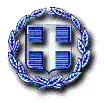 Γενικό Νοσοκομείο ΆμφισσαςΚέντρο Φυσικής Ιατρικής και Αποκατάστασης (ΚΕΦΙΑΠ)                               Διεύθυνση: Λεωφόρος Σαλώνων (έναντι δημοτικού σταδίου Άμφισσας) Τ.Κ. 33100Σκοπός του Κέντρου Φυσικής Ιατρικής και Αποκατάστασης (ΚΕΦΙΑΠ) είναι η παροχή υπηρεσιών υγείας σε εξωτερικούς ασθενείς. Παρέχει υπηρεσίες φυσικής Αποκατάστασης και Ψυχοκοινωνικής Στήριξης σε επίπεδο πρόληψης και θεραπείας.Το κέντρο απευθύνεται σε:Όλους τους φορείς και πολίτες της περιοχής και τις οικογένειες τους.Το Κέντρο απαρτίζεται  από  τις ειδικότητες:ΦυσικοθεραπευτήςΨυχολόγοςΚοινωνική λειτουργόςΕιδική παιδαγωγόςΛογοθεραπευτήςΓυμνάστριαΝοσηλευτήςΥπηρεσίες που παρέχονται:Λογοθεραπεία: Πρόληψηδιάγνωση και αποκατάσταση διαταραχών επικοινωνίας (λόγου και ομιλίας)Ψυχοκοινωνική στήριξη:Συμβουλευτική ατόμου και οικογένειαςΚοινωνική υποστήριξηΔημιουργική απασχόληση ΑμεΑΕιδική αγωγή:Εξατομικευμένη παρέμβαση ( μαθησιακές δυσκολίες, αναπτυξιακές διαταραχές, σύνδρομα)Ανάπτυξη δεξιοτήτων κοινωνικής προσαρμογής, αυτοεξυπηρέτησηςΦυσικοθεραπεία:Παροχή ατομικών προγραμμάτων κινητικής αποκατάστασης σε ορθοπεδικές και νευρολογικές παθήσειςΦυσική αγωγή:Ειδικά ατομικά και  ομαδικά προγράμματαΨυχοκινητικό πρόγραμμαΔιατήρηση της αποκατάστασης και μυϊκή ενδυνάμωσηΨυχολόγοςΠαρέμβαση στις συναισθηματικές διαταραχέςΔιαχείριση σε αγχώδεις διαταραχέςΣυμβουλευτική ζευγαριών, γονέων και παιδιώνΏρες λειτουργίας:Δευτέρα – Παρασκευή 07:00 – 15:00E-mail: plirele@gnamfissas.grτηλ. :  6945-017007, 2265-350139ΕΛΛΗΝΙΚΗ ΔΗΜΟΚΡΑΤΙΑΥΠΟΥΡΓΕΙΟ ΥΓΕΙΑΣ5Η ΥΓΕΙΟΝΟΜΙΚΗ ΠΕΡΙΦΕΡΕΙΑΘΕΣΣΑΛΙΑΣ & ΣΤΕΡΕΑΣ ΕΛΛΑΔΑΣΓΕΝΙΚΟ ΝΟΣΟΚΟΜΕΙΟ ΑΜΦΙΣΣΑΣ      Ταχ. Δ/νση: Οικισμός Δροσοχωρίου                             331 00 ΑΜΦΙΣΣΑ